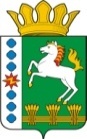 КОНТРОЛЬНО-СЧЕТНЫЙ ОРГАН ШАРЫПОВСКОГО РАЙОНАКрасноярского краяЗаключениена проект Постановления администрации Парнинского сельсовета Шарыповского района «О внесении изменений в Постановление администрации Парнинского сельсовета  от 30.10.2013 № 152-п «Об утверждении муниципальной программы Парнинского сельсовета  «Муниципальное управление» (в ред. от 26.10.2017 № 115-п, 30.03.2018 № 38-п, 09.07.2018 № 70-п)20 августа 2018 год 								      № 92Настоящее экспертное заключение подготовлено Контрольно – счетным органом Шарыповского района на основании ст. 157 Бюджетного  кодекса Российской Федерации, ст. 9 Федерального закона от 07.02.2011 № 6-ФЗ «Об общих принципах организации и деятельности контрольно – счетных органов субъектов Российской Федерации и муниципальных образований», ст. 15 Решения Шарыповского районного Совета депутатов от 20.09.2012 № 31/289р «О внесении изменений и дополнений в Решение Шарыповского районного Совета депутатов от 21.06.2012 № 28/272р «О создании Контрольно – счетного органа Шарыповского района» (в ред. от 20.03.2014 № 46/536р, от 25.09.2014 № 51/573р, от 26.02.2015 № 56/671р), пункт 1.2. Соглашения от 22.01.2015 «О передаче Контрольно – счетному органу Шарыповского района полномочий Контрольно – счетного органа Парнинского поселения по осуществлению внешнего муниципального финансового контроля» и в соответствии со стандартом организации деятельности Контрольно-счетного органа Шарыповского района СОД 2 «Организация, проведение и оформление результатов финансово-экономической экспертизы проектов Решений Шарыповского районного Совета депутатов и нормативно-правовых актов по бюджетно-финансовым вопросам и вопросам использования муниципального имущества и проектов муниципальных программ» утвержденного приказом Контрольно-счетного органа Шарыповского района от 16.12.2013 № 29.Представленный на экспертизу проект Постановления администрации Парнинского сельсовета Шарыповского района «О внесении изменений и дополнений в Постановление администрации Парнинского сельсовета от 30.10.2013 № 152-п «Об утверждении муниципальной программы Парнинского сельсовета  «Муниципальное управление» (в ред. от 26.10.2017 № 115-п, от 30.03.2018 № 39-п, 09.07.2018 № 70-п)  направлен в Контрольно – счетный орган Шарыповского района 20 августа 2018 года. Разработчиком данного проекта Программы является администрация Парнинского сельсовета.Основанием для разработки муниципальной программы является:- статья 179 Бюджетного кодекса Российской Федерации;- постановление администрации Парнинского сельсовета от 29.07.2013 № 94-п «Об утверждении Порядка разработки, утверждения и реализации  муниципальных программ»;- распоряжение администрации Парнинского сельсовета от 31.07.2013  № 28-р «Об утверждении перечня муниципальных программ Парнинского сельсовета».Ответственный исполнитель муниципальной программы администрация Парнинского сельсовета.Соисполнитель муниципальной программы отсутствует.Перечень подпрограмм муниципальной программы:«Управление муниципальным имуществом и  земельными ресурсами».«Управление муниципальными финансами».«Обеспечения документами территориального планирования».«Повышение энергетической эффективности и сокращение энергетических издержек в бюджетном секторе».«Обеспечение реализации муниципальной программы».Мероприятие проведено 20 августа 2018 года.В ходе подготовки заключения Контрольно – счетным органом Шарыповского района были проанализированы следующие материалы:- Постановления администрации Парнинского сельсовета Шарыповского района «О внесении изменений и дополнений в Постановление администрации Парнинского сельсовета  от 30.10.2013 № 152-п «Об утверждении муниципальной программы Парнинского сельсовета  «Муниципальное управление»;- паспорт муниципальной программы Парнинского сельсовета  «Муниципальное управление» (в ред. от 26.10.2017 № 115-п, от 30.03.2018 № 39-п, 09.07.2018 № 70-п);- Решение Парнинского сельского Совета депутатов от 20.07.2018 № 33-83 «О внесении изменений в Решение Парнинского сельского Совета депутатов от 15.12.2017 № 29-71 «О бюджете поселения на 2018 год и плановый период 2019-2020 годов».Целью муниципальной программы является создание условий для эффективного, ответственного и прозрачного муниципального управления в рамках выполнения установленных функций и полномочий.В результате реализации муниципальной программы планируется достигнуть следующих показателей:- сохранить уровень исполнения расходов за счет собственных средств бюджета поселения (без учета межбюджетных трансфертов из краевого бюджета, имеющих целевое значение) на уровень не менее 95%;- доля расходов бюджета поселения, формируемых в рамках муниципальных программ, в общем объеме расходов бюджета поселения составит не менее 96%.Рассмотрев представленные материалы к проекту Постановления установлено следующее:В соответствии с проектом Постановления происходит изменение по строке (пункту) «Ресурсное обеспечение муниципальной программы».После внесения изменений строка  будет читаться:Увеличение бюджетных ассигнований по муниципальной программе в 2018 году в сумме 858 870,46 руб. (8,91%), в том числе:- за счет средств краевого бюджета в сумме 6 624,00 руб. (6,69%);- за счет средств районного бюджета в сумме 530 000,00 руб. (100,00%);- за счет средств бюджета поселения в сумме 322 246,46 руб. (3,73%). Вносятся изменения в  подпрограмму «Управление муниципальным имуществом и земельными ресурсами» муниципальной программы. После внесения изменений в подпрограмму строка «Объемы и источники финансирования в целом и по годам реализации подпрограммы» будет читаться:Увеличение бюджетных ассигнований по подпрограмме «Управление муниципальным имуществом и земельными ресурсами» в 2018 году в сумме 730 000,00 руб., в том числе за счет районного бюджета в сумме 530 000,00 руб. (100,00%) и за счет средств бюджета поселения в сумме 200 000,00 руб. (100,00%) на приобретение легкового автомобиля.Вносятся изменения в  подпрограмму  «Обеспечение реализации муниципальной программы» муниципальной программы по строке «Объемы и источники финансирования подпрограммы». После внесения изменений строка будет читаться так:Увеличение бюджетных ассигнований по подпрограмме «Обеспечение реализации муниципальной программы» в 2018 году в сумме 128 870,46 руб. (1,34%), в том числе:- за счет средств краевого бюджета в сумме 6 624,00 руб. (6,69%) на региональные выплаты и выплаты, обеспечивающие уровень заработной платы работникам бюджетной сферы не ниже размера минимальной заработной платы (минимального размера оплаты труда);- за счет средств бюджета поселения в сумме 122 246,46 руб. (1,42%) для организации мероприятия «Руководство и управление в сфере установленных функций и полномочий органов местного самоуправления», на оплату государственной пошлины, неустойки и судебных издержек, выполненных работ, услуг, приобретение оргтехники.На основании выше изложенного Контрольно-счётный  орган Шарыповского района  предлагает Администрации Парнинского сельсовета принять проект Постановления администрации Парнинского сельсовета Шарыповского района «О внесении изменений и дополнений в Постановление администрации Парнинского сельсовета  от 30.10.2013 № 152-п «Об утверждении муниципальной программы Парнинского сельсовета  «Муниципальное управление» (в ред. от 26.10.2017 № 115-п, от 30.03.2018 № 39-п, 09.07.2018 № 70-п).Председатель Контрольно – счетного органа							Г.В. СавчукРесурсное обеспечение муниципальной программы Предыдущая редакция Постановление Предлагаемая редакция программы (проект Постановления)Ресурсное обеспечение муниципальной программы Общий объем бюджетных ассигнований на реализацию муниципальной программы  составляет 9 644 712,40  руб., в том числе за счет средств:федерального бюджета  897 400,00 руб.,  из них:2018 год – 292 800,00  руб.;2019 год – 296 300,00 руб.;2020 год – 308 300,00 руб.краевого бюджета 98 958,00 руб., из них:2018 год – 83 158,00  руб.;2019 год – 7 900,00 руб.;2020 год – 7 900,00 руб.районного бюджета 0,00 руб., из них:2018 год – 0,00 руб.;2019 год – 0,00 руб.;2020 год – 0,00 руб.бюджета поселения 8 648 354,40 руб.,  из них: 2018 год – 3 091 834,40 руб.;2019 год – 2 790 020,00 руб.;2020 год – 2 766 500,00 руб.Общий объем бюджетных ассигнований на реализацию муниципальной программы  составляет 10 503 582,86  руб., в том числе за счет средств:федерального бюджета  897 400,00 руб.,  из них:2018 год – 292 800,00  руб.;2019 год – 296 300,00 руб.;2020 год – 308 300,00 руб.краевого бюджета 105 582,00 руб., из них:2018 год – 89 782,00  руб.;2019 год – 7 900,00 руб.;2020 год – 7 900,00 руб.районного бюджета 530 000,00 руб., из них:2018 год – 530 000,00 руб.;2019 год – 0,00 руб.;2020 год – 0,00 руб.бюджета поселения 8 970 600,86 руб.,  из них: 2018 год – 3 414 080,86 руб.;2019 год – 2 790 020,00 руб.;2020 год – 2 766 500,00 руб.Объемы и источники финансирования  подпрограммыПредыдущая редакцияПредлагаемая редакция (проект Постановления)Объемы и источники финансирования  подпрограммыОбщий объем бюджетных ассигнований на реализацию подпрограммы  составит 14 670,00 руб., в том числе:  за счет средств бюджета поселения 14 670,00 руб., из них:2018 год – 14 670,00 руб.;2019 год – 0,00 руб.;2020 год – 0,00 руб.Общий объем бюджетных ассигнований на реализацию подпрограммы  составит 744 670,00 руб., в том числе:  за счет районного бюджета 530 000,00 руб., из них:2018 год – 530 000,00 руб.;2019 год – 0,00 руб.;2020 год – 0,00 руб.за счет средств бюджета поселения 214 670,00 руб., из них:2018 год – 214 670,00 руб.;2019 год – 0,00 руб.;2020 год – 0,00 руб.Объемы и источники финансирования  подпрограммыПредыдущая редакцияПредлагаемая редакция (проект подпрограммы)Объемы и источники финансирования  подпрограммыОбщий объем бюджетных ассигнований на реализацию подпрограммы  составляет  9 629 242,40  руб., в том числе:за счет средств федерального бюджета 897 400,00 руб.,  из них:2018 год – 292 800,00 руб.;2019 год – 296 300,00 руб.; 2020 год – 308 300,00 руб.за счет средств краевого бюджета 98 958,00 руб., из них:2018 год – 83 158,00 руб.;2019 год – 7 900,00 руб.;2020 год – 7 900,00 руб.за счет средств бюджета поселения 8 632 884,40 руб. из них:2018 год – 3 077 164,40 руб.;2019 год – 2 789 620,00 руб.;2020 год –  2 766 100,00 руб.Общий объем бюджетных ассигнований на реализацию подпрограммы  составляет  9 758 112,86  руб., в том числе:за счет средств федерального бюджета 897 400,00 руб.,  из них:2018 год – 292 800,00 руб.;2019 год – 296 300,00 руб.; 2020 год – 308 300,00 руб.за счет средств краевого бюджета 105 582,00 руб., из них:2018 год – 89 782,00 руб.;2019 год – 7 900,00 руб.;2020 год – 7 900,00 руб.за счет средств бюджета поселения 8 755 130,86 руб. из них:2018 год – 3 199 410,86 руб.;2019 год – 2 789 620,00 руб.;2020 год –  2 766 100,00 руб.